Dagsorden	: 	KredsstyrelsesmødeDato		:	Mandag den d. 7.3. 2022Tidspunkt	: 	Kl. 12.30 – 16.00			Sted		:	kredskontoret 

Godkendelse af referat 
Godkendelse af dagsordenOpgørelse af præsteret arbejdstid, hvordan går det med det? Medbring gerne et par eksempler fra egen skole.Veksø: Bemærkning nederst på opgaveoversigt.Ølstykke: Halvdelen 839Balsen, Stengård, Bækkegård, Lærke, Ganløse og 10. klasse mangler.Boesager: Arbejdslørdag er nævnt.Stengårdsskolen: Lederen vidste ikke helt at hun havde opgaven.Kim: Lokalpolitikerne kender ikke til opgaveoversigter.Karina: Det kan reguleres i næste halvår, men man kan jo få overtid.Evaluering af medlemskursus. Godt med møde på tværs af skolerne. Det skriftlige er brugbart.Positive tilbagemeldinger på at man både fik lov at snakke med andre skoler og egen skole.Forløbet lørdag blev lidt kunstigt. Tidsstyringen var forstyrrende for nogen og fremmende for andre.Man ville have været glad for at fagligt oplæg. Oplæg lørdag var ikke så godt i det ene lokale.Kim har præsenteret resultatet for lederen.Brug processen fx til et Faglig Klubmøde.Man kunne mærke afsmitning det på et skoleplansmøde på Ganløse.Godt engagement ved et arbejdende kursus.En normalt kritisk deltager hæftede sig ved Regitzes oplæg som godt.Generalforsamling, herunder opstilling af suppleanter til faglige sekretærer og kongresdelegerede.Mandag den 7. marts er sidste frist for at opstille kandidater.Der skal opstille suppleanter Karina og Karina som suppleanter for de kongresdelegerede.Heidi P., Heidi V. suppleanter for faglige sekretærerVi mødes i Smørum kl. 16.30Prøv at gøre mere reklame. Sidste frist 10. marts. Husk TR valg efter den 17. marts og inden den 1. april.Regnskab og budget v. HenningA: aflevering af regninger til kontoretProcedure gennemgået. Eftersendes.Henning gennemgik regnskabet og budgettet.Kontingentopkrævning overgår til kvartalsmæssig opkrævning. På længere sigt kan vi blive nødt til at hæve kontingentet.Regnskab og budget blev godkendt som fremlagt.Gennemgang af procesplan for udarbejdelse af skoleplan. Se bilag. Oplæg v. SteenTRs møde med lærerne på afdelingen skal ind i kalenderen. Det er mellem TR og lærere uden leder.Mødet afholdes på baggrund af ledelsens udmelding og grundlaget for skoleplanen. Hvad vil vi som lærerkollegie opprioritere eller nedprioritere. Er der fx råderum til fagfaglige kurser. Det er et formøde til skoleplansmødet. Følg tankegangen og fremgangsmåden for møderne, men mange datoer er forpassede i år.Orientering fra Steen om foredrag for TR d. 3.5.22.Man vil modtage en invitation til et foredrag. Verdens bedste arbejdsplads Poul Guldborg. Der er hensat nogle penge, som skal bruges. Man skal selv sørge for fornøden frihed til at deltage.Møde om fleksibel arbejdsplads. I må meget gerne have fundet to fra hver skole til at deltage i dette møde med kommunaldirektøren. Mødet er d. 28. marts kl. 15.00-16.30. Se invitation i bilagDet er vigtigt, at der kommer to pr. skole. Det skal ikke være et rådhusprojekt.Veksø: Anette Hansen, Jette Illemann LarsenArbejdsmiljø v. KarinaHusk at tale arbejdsmiljø med jeres lokale arbejdsmiljørepræsentanteventueltEventuel cafeaften. Er der nogen, som vil med til at tænke. Heidi P. meldte sig.Ved OK 15 bortfaldt tillægget for uv i specialklasser. Hvis man har et personligt tillæg, kan det nu fjernes uden varsel. Hold fast i ansættelsen i specialafdelingen hvis man vil bevare tillægget.Klaskefar koster kun 5000 kr.  Steen tager den Ukrainske flygtningesituationen op med Lone. 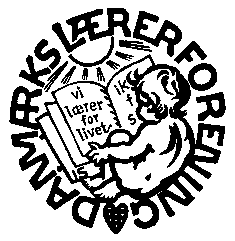 Danmarks LærerforeningEgedal Lærerkreds Rørsangervej 13, 3650 ØlstykkeTlf. 47 17 99 52      FAX: 47 17 99 79        e-mail: 033@dlf.org